Barton VillageNeighbourhood PlanArea DesignationApplicationConsultation ReportJuly 20171.	IntroductionNeighbourhood planning gives communities the chance to decide where new development should be and what it should look like. For example, new homes, shops and offices. A plan must be in broad conformity with the District’s Local Plan and is subject to independent examination and community referendum. If approved, a neighbourhood plan forms part of the district’s Local Plan and is used in helping make decisions on planning applications. One of the first stages of developing a neighbourhood plan is to agree the area that this will cover.2.	Background2.1	Barton Parish Council and Myerscough & Bilsborrow Parish Council submitted an 	application on 30th March 2017 to Preston City Council and Wyre Borough Council for 	the designation of Barton Village Neighbourhood Area.2.2	Preston City Council and Wyre Borough Council consulted on the application for 6 	weeks, from 11th May 2017 to 23rd June 2017, before making a decision.2.3	The application comprised a submission statement; a map identifying the proposed  	Neighbourhood Area; the Barton Parish Council and Mysercough & Bilsborrow Parish 	Council Steering Group Terms of Reference (including a map identifying the areas 	within each Parish); and the respective Parish Council agreements.2.4	The application submission and associated documents were publicised on both local 	planning authority websites. Notifications were also sent out electronically to all wardmembers in both local planning authorities, and any relevant consultees listed within Schedule 1 of the Neighbourhood Planning Regulations and on the local authorities consultation databases. Site notices were also displayed on the Barton Parish and Myerscough & Bilsborrow Parish Council notice boards. 2.5 	Comments could be sent to the local authority Planning Policy section by email or by 	post.3.	Summary of Consultation Responses3.1	A total of 8 responses were received to the consultation, and no objections were raised.3.2	The majority of respondents registered their support for the application; with others 	asking to be kept involved in the process (such as Wainhomes), or making general 	comments. For example, the Environment Agency, whilst making no objection, noted 	that there are constraints in the area (e.g. flood risk and main river watercourse).3.3	Health and Safety Executive (HSE) commented that the area does not encroach on consultation zones of major 	hazard establishments, or major accident hazard pipelines (MAHPs).3.4	The adjoining parish to the south (Broughton Parish Council), and the ward councillor 	for Preston Rural North (Councillor Sue Whittam) both registered their support for the 	proposal.3.5	A summary of each response is attached as Appendix 1 to this report. 3.6	Should interested parties wish to read the full submissions made in relation to the area 	designation application these can be made available upon request from the Planning 	Policy Team at Preston City Council on 01772 906585 or 	planningpolicy@preston.gov.uk	Conclusion 4.1	Following the statutory 6 week consultation, there have been no objections to the 	application to designate the Barton Village Neighbourhood Area as applied for.4.2	Accordingly Preston City Council and Wyre Borough Council will seek to formally 	designate the Barton Village Neighbourhood Area.Appendix 1Barton Village area designation application: summary of publicity responses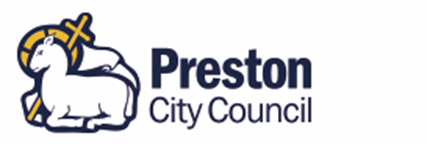 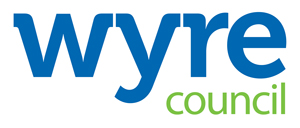 DateFromComments111/05/17Highways EnglandNo objection.Interested in any development that may affect the M6 motorway and wish to be consulted at future stages of the plan.215/05/17Health and Safety ExecutiveNo representations to make. The area applied for does not encroach on consultation zones of major hazard establishments or major accident hazard pipelines (MAHPs)322/05/17Historic EnglandNo comments to make at this stage.430/05/17Councillor Sue Whittam (ward councillor for Preston Rural North)(Conservative)Support the proposal.Due to the proximity of Barton, it is important that Barton Parish Council take into account and indeed work closely with Myerscough and Bilsborrow Parish Council as although they are in Wyre Borough any development does impact on both Parish Councils and it is only by working together will a sound and robust plan be achieved.502/06/17Broughton Parish Council (adjoining parish)Support the proposal.Broughton parish is to the south of the proposed neighbourhood area.619/06/17Emery Planning – on behalf of WainhomesNo objections to the designation of the area.Wainhomes has a significant interest in a number of sites within the proposed Barton neighbourhood area (refer to letter for full details of these sites, and any relevant planning applications, etc).Emery/Wainhomes would like to be kept fully informed and involved in the process as it moves forward, and would like to meet with the two parish councils if/when the designation of the area is confirmed.721/06/17Environment AgencyNo objections, but note there are constraints (e.g. flood risk and main river watercourse).823/06/17Homes and Communities AgencyThe application is noted. No other comments.